Piraty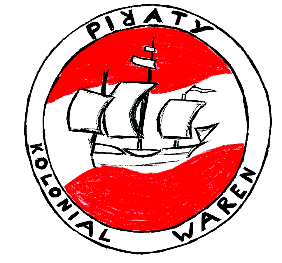 
Kolonialwaren e.U.Leopold-Werndl-Straße 7, 4400 Steyrpiraty2679@uebungsfirmen.atTel: +43 7252 52649-33BestellformularBitte Ausgefüllt senden an:piraty2679@
uebungsfirmen.atoder faxen an:+43 7252 52 649 17Wir akzeptieren auch Flaschenpost ;-)Es gelten die AGBs wie auf unserer Webseite veröffentlicht: https://wordpress.hak-steyr.at/piraty/?page_id=259 ODER BESTELLEN SIE IN UNSEREM ONLINESHOP UNTER: http://shops.act.at/10001123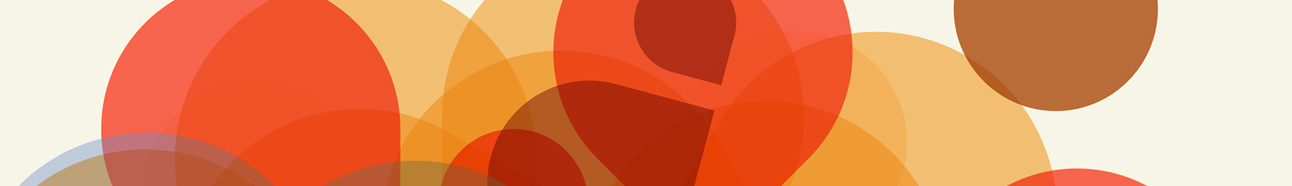 RechnungsadresseLieferadresse(nur, wenn abweichend zur Rechnungsadresse)Firma:Name:Straße:StraßePLZ, Ort:PLZ, Ort:Land:Land:Email:Email:Datum:ATU:ArtikelInhalt/ PackungArtikel
Nr.Preis/Pkg.(ex. 20% USt)Bestell-mengeKAFFEEPirabica Caldas250gK21112,00€Pirabica Paraná250gK21210,00€Pirabica Norte250gK21311,00€TEEAgni Chai250gT2118,00€Bali Angel250gT21210,00€Blueberry Sky Dragon250gT21315,00€SCHOKOLADEBlack Pearl Haselnuss100gS2114,00€Black Pearl Pistazien100gS2124,00€Black Pearl Kokosnuss100gS2134,00€GEWÜRZEPiraty Chili200gG21120,00€Piraty Ingwer150gG21212,00€Piraty Muskatnuss100gG21315,00€